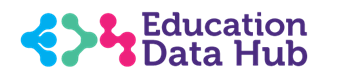 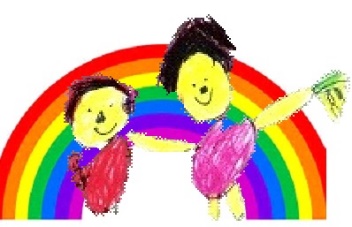 This document will be reviewed annually and sooner when significant changes are made to the law.Guidance from the Department for Education about school policies can be found here: https://www.gov.uk/government/publications/statutory-policies-for-schools-and-academy-trusts/statutory-policies-for-schools-and-academy-trustsPrivacy Notice (How we use pupil information) – For pupils and their families2.1 What this Privacy Notice is forCreswell C.E. Infant and Nursery School collect, hold, use and share information about our pupils and their families. This is known as “personal data” and you have rights around that data, including knowing how and why we are processing the data.  “Processing” data means from collecting, storing, using, sharing and disposing of it. For the purposes of Data Protection legislation [Creswell C.E. Infant and Nursery School is a data controller and is registered as such with the Information Commissioner’s Office.2.2 The types of information that we process•	Your name, date of birth, unique pupil number, and contact details including your address •	attendance records (sessions attended, number of absences, absence reasons and any previous schools attended)•	behavioural information (such as exclusions and any alternative provision put in place) •	assessment and attainment (such as National curriculum assessment results e.g. Key Stage 2 results, exam results and student performance at different data collections, and any relevant results)•	medical conditions we need to be aware of, including SEND, mental and physical health•	safeguarding information including notifications from the police, court orders and/or social care involvement•	Extra-curricular and enrichment participation •	Photographs of you •	Correspondence and complaintsInformation on catering (such as daily meal requirements)2.3 Special category data (Sensitive information)•	characteristics (including ethnicity and language)•	safeguarding information (such as court orders and professional involvement, Looked After status)•	special educational needs (including the needs and ranking)•	medical information that we need to be aware of (including your Doctor’s information, child health, dental health, allergies, medication and dietary requirements)•	free school meal eligibility•	other funding (Pupil Premium, ESA, High Needs Funding and Catch Up Funding)2.4 Why we collect and use your information2.4.1 Pupil informationWe collect and use your information:•	to support your learning •	to monitor and report on pupil attainment progress •	to provide appropriate pastoral care •	to assess the quality of our services•	to keep children safe •	photos are used for identification purposes (safeguarding), and celebration purposes (to record work, classes and school events)•	to meet the legal duties placed upon us by the Department for Education•	to comply with the law in general •	for site safety and security •	to protect against fraud•	to streamline systems2.4.2 Family information We collect and use information about our pupils’ families:•	to fulfil our legal obligations•	for the admissions process•	for communication and reporting purposes•	for safeguarding and welfare purposes•	to keep families informed about events and emergencies•	to process payments•	to gather feedback about our workUnder the General Data Protection Regulation (UK GDPR), the lawful bases we rely on for processing pupil and family information are:•	Article 6(a) – Your consent (for anything which does not fall into the purposes explained below)•	Article 6(c) - Compliance with our legal obligations as set out in the Education Act 1996 (as amended).  We are required to share information about our pupils with the (DfE) under regulation 3 of The Education (Information About Individual Pupils) (England) Regulations 2013.  In addition, there are extensive statutory obligations that a school is subject to – further details about these are available from our Data Protection Officer.•	Being necessary for us to carry out tasks that are in the Public InterestThe ways we collect and use sensitive pupil and family information are lawful based on: your explicit consent; for compliance with certain legal obligations, or for exercising certain legal rights; for protecting a person’s vital interests in an emergency; for health and public health reasons; or for carrying out tasks that are in the substantial public interest including for safeguarding purposes.Please see our Special Category Data Policy document for full details of these lawful bases for processing this data. 2.4.3 Marketing purposesWhere a family member gives us consent, we may send them marketing information by text message or email, such as for promoting school events, campaigns or charities.  Consent can be withdrawn at any time by contacting us (see the Contacts section) 2.4.4 Automated decision making & profilingWe don’t use any of your personal information to make automated decisions about you, or to profile you If this changes in the future, privacy notices will be updated to explain both the processing and your right to object to it. 2.5 How we collect pupil and family information We collect pupil information using admission forms completed by parent/carer when a pupil joins our school, data collection forms, information produced from our day-to-day interaction with pupils, and other information provided by; parents/carers, the previous school/provisions, local authorities, NHS, Police, the Department for Education (DfE) and by secure file transfer Common Transfer File (CTF). We sometimes audio/ video record sessions/lessons/assessments for pupil or staff development and assessment. This will generate personal data including pupil images, names, contributions, and will be protected, processed, and retained in the same way as all personal data, in line with the school’s Data Protection Policies and in accordance with our other policies including Acceptable Use, Off Site Working and Bring Your Own Device policies, as well as our Retention Schedule.Whilst most of the pupil information you provide to us is mandatory, some of it is requested on a voluntary basis.  We will let you know, when we ask you for information, whether you are required to provide the information and your rights in relation to this.  2.6 How, where and for how long we store pupil and family informationWe securely store pupil information on the School’s IT network with all electronic pupil information being held in a secure web-based MIS and/or hosted on a cloud based server which is backed up daily. Secure storage is provided for paper based records.  We only keep the information for the length of time we need it for, as shown in our data retention schedule. For more information on our data retention schedule, please visit: Record Retention 2023We dispose of personal information securely when we no longer need it.2.7 Who we share pupil information with We routinely share pupil information with:•	Schools that the pupils attend after leaving us•	Feeder schools•	Our local authority•	Other relevant local authorities•	Our Governing Body•	The Department for Education (DfE) Inc. Learner Record Services and the National Pupil Database•	Police•	NHS (agencies and services)/School Nurse•	External systems used by the School to carry out day to day processes and requirements. For example, and not limited to; SIMS, Teachers to Parents, RM Integris, CPOMS, Class Dojo, WONDE, AssetVirtual Schools Holiday Activities & Food programmeSuppliersandProducts Creswell Infant School May 20222.8 International TransfersYour personal information may be transferred outside the UK and the European Economic Area (‘EEA’), including to the United States. Where information is transferred outside the UK or EEA to a country that is not designated as “adequate” in relation to data protection law, the information is adequately protected by the use of International Data Transfer Agreements and security measures, and other appropriate safeguards. For more information on international transfers please contact us at the details below.2.9 Freedom of Information Act and Environmental Information Regulations 2004As a public body, our school is subject to requests made under the above legislation.  However, we will never disclose personal data in our responses to these requests where to do so would contravene the principles of data protection.2.10 Why we regularly share pupil informationWe do not share information about our pupils with anyone without consent unless the law and our policies allow us to do so.2.10.2 Department for EducationThe Department for Education (DfE) collects personal data from educational settings and local authorities via various statutory data collections. We are required to share information about our pupils with the Department for Education (DfE) either directly or via our local authority for the purpose of those data collections, under:Section 3 of The Education (Information About Individual Pupils) (England) Regulations 2013.All data is transferred securely and held by DfE under a combination of software and hardware controls, which meet the current government security policy framework. For more information, please see ‘How Government uses your data’ section.2.10.3 Local Authorities We may be required to share information about our pupils with the local authority to ensure that they can conduct their statutory duties under •	the Schools Admission Code, including conducting Fair Access Panels.2.11. Requesting access to your personal data, and other rightsUnder data protection law, pupils have the right to request access to information about them that we hold, and in some cases, parents can make the request on the pupil’s behalf. Parents also have the right to access their child’s educational record.Family members/carers also have the right to request access to information about them that we hold.You also have the right to:•	be informed about the collection and use of your personal data.•	have inaccurate personal data changed, or completed if it is incomplete.•	erasure, often known as the ‘right to be forgotten’; however this does not apply where, amongst other things, processing is necessary to comply with a legal obligation.•	restrict the way we are using your information, although, as above this is a limited right.•	object to the way we are using your information; though other than for marketing purposes, this is also limited as above.•	Where we rely on your consent to collect and use your data, you have the right to withdraw that consent.  If you do change your mind, or you are unhappy with our use of your personal data, please let us know – our contacts are in section 2.14 at the end of this document.•	You also have rights in relation to automated decision making and profiling, though these are not currently relevant as we don’t carry out automated decision making or profiling.•	Finally, the right to complain about the way we use your personal information to the ICO, or to seek compensation through the courtsIf you would like to request access to your data, or use any of the other rights listed above, please contact the school office in the first instance.2.12 How Government uses your information The pupil data that we lawfully share with the DfE through data collections:•	underpins school funding, which is calculated based upon the numbers of children and their characteristics in each school.•	informs ‘short term’ education policy monitoring and school accountability and intervention (for example, school GCSE results or Pupil Progress measures).•	supports ‘longer term’ research and monitoring of educational policy (for example how certain subject choices go on to affect education or earnings beyond school)2.12.1	Data collection requirementsTo find out more about the data collection requirements placed on us by the Department for Education (for example; via the school census) go to https://www.gov.uk/education/data-collection-and-censuses-for-schools 2.12.2 The National Pupil Database (NPD)Much of the data about pupils in England goes on to be held in the National Pupil Database (NPD).The NPD is owned and managed by the Department for Education and contains information about pupils in schools in England. It provides invaluable evidence on educational performance to inform independent research, as well as studies commissioned by the Department. It is held in electronic format for statistical purposes. This information is securely collected from a range of sources including schools, local authorities and awarding bodies. To find out more about the NPD, go to https://www.gov.uk/government/publications/national-pupil-database-user-guide-and-supporting-information2.12.3 Sharing by the DepartmentThe law allows the Department to share pupils’ personal data with certain third parties, including:•	schools•	local authorities•	researchers•	organisations connected with promoting the education or wellbeing of children in England•	other government departments and agencies•	organisations fighting or identifying crimeFor more information about the Department’s NPD data sharing process, please visit: https://www.gov.uk/data-protection-how-we-collect-and-share-research-data  Organisations fighting or identifying crime may use their legal powers to contact DfE to request access to individual level information relevant to detecting that crime. Whilst numbers fluctuate slightly over time, DfE typically supplies data on around 600 pupils per year to the Home Office and roughly 1 per year to the Police.For information about which organisations the Department has provided pupil information, (and for which project) or to access a monthly breakdown of data share volumes with Home Office and the Police please visit the following website: https://www.gov.uk/government/publications/dfe-external-data-shares 2.12.4 How to find out what personal information DfE hold about youUnder the terms of the Data Protection Act 2018, you are entitled to ask the Department:•	if they are processing your personal data•	for a description of the data they hold about you•	the reasons they’re holding it and any recipient it may be disclosed to •	for a copy of your personal data and any details of its sourceIf you want to see the personal data held about you by the Department, you should make a ‘subject access request’.  Further information on how to do this can be found within the Department’s personal information charter that is published at the address below:https://www.gov.uk/government/organisations/department-for-education/about/personal-information-charterTo contact DfE: https://www.gov.uk/contact-dfe 2.13 Last updatedWe may need to update this privacy notice periodically so we recommend that you revisit this information from time to time. This version was last updated on May 2023.2.14 ContactsIf you have a concern about the way we are collecting or using your personal data or you would like to discuss anything in this privacy notice, we ask that you raise your concern with us in the first instance.Please contact the School Office, Headteacher or School Data Protection Officer: For Derbyshire County Council:Information Governance OfficerChildren’s Services Department, Derbyshire County CouncilCounty HallMatlockDerbyshireDE4 3AGEmail: cs.dpandfoi@derbyshire.gov.ukTelephone: 01629 536906For DfE:Public Communications Unit,Department for Education,Sanctuary Buildings,Great Smith Street,London, SW1P 3BTWebsite: www.education.gov.ukhttps://www.gov.uk/contact-dfeEmail: http://www.education.gov.ukTelephone: 0370 000 2288If however you are dissatisfied with our response to your concerns you can of course contact the ICO quoting our ICO registration number Z6710055 and stating that the Data Controller is Creswell C.E. Infant and Nursery School.Information Commissioners’ OfficeWycliffe HouseWater LaneWilmslowCheshireSK9 5AFTel: 0303 123 1113 (local rate) or 01625 545 745 if you prefer to use a national rate numberFax: 01625 524 510Website: https://ico.org.uk/concerns/Last ReviewedMay 2023Reviewed By (Name)S WilmotJob RoleSchool Business OfficerNext Review DateMay 2024Version produced Spring 2023Minor amends indicated in green text.Added recordings to section 2.5Data Protection Officer Education Data Hub (GDPR for Schools), Derbyshire County Council DPO Email:gdprforschools@derbyshire.gov.ukDPO Phone:01629 532888DPO Address:County Hall, Smedley Street, Matlock, Derbyshire, DE4 3AG